Publicado en  el 12/11/2015 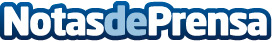 El nuevo Opel Astra gana el 'Volante de Oro 2015'Datos de contacto:Nota de prensa publicada en: https://www.notasdeprensa.es/el-nuevo-opel-astra-gana-el-volante-de-oro-2015_1 Categorias: Internacional Automovilismo Industria Automotriz Innovación Tecnológica http://www.notasdeprensa.es